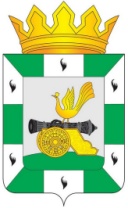 МУНИЦИПАЛЬНОЕ ОБРАЗОВАНИЕ«СМОЛЕНСКИЙ РАЙОН» СМОЛЕНСКОЙ ОБЛАСТИСМОЛЕНСКАЯ РАЙОННАЯ ДУМАРЕШЕНИЕот   _________                       № ___О внесении изменений в Положение о комитете по образованию Администрации муниципального образования «Смоленский район» Смоленской области, утвержденное решением Смоленской районной Думы от 28 мая 2015 года № 38 В соответствии с Федеральным законом от 29 декабря 2012 года № 273-ФЗ «Об образовании в Российской Федерации», Уставом муниципального образования «Смоленский район» Смоленской области Смоленская районная Дума РЕШИЛА: 1. Внести в Положение о комитете по образованию Администрации муниципального образования «Смоленский район» Смоленской области, утвержденное решением Смоленской районной Думы от 28 мая 2015 года № 38 следующие изменения:1) По всему тексту слова «подведомственные учреждения», «образовательные учреждения», «учреждения образования», «общеобразовательные учреждения», «муниципальные бюджетные учреждения образования», «муниципальные бюджетные образовательные учреждения», «муниципальные  учреждения», «муниципальные  учреждения образования», «муниципальные бюджетные учреждения», «муниципальные бюджетные  общеобразовательные учреждения», «муниципальные образовательные учреждения» в соответствующих числе и падеже заменить словами «образовательные организации» в соответствующих числе и падеже.2) пункт 1.4 раздела 1 изложить в следующей редакции:«1.4. Комитет осуществляет свою деятельность во взаимодействии с другими структурными подразделениями Администрации муниципального образования «Смоленский район» Смоленской области, органами государственной власти Смоленской области, органами местного самоуправления, образовательными и научными учреждениями всех типов, иными организациями.»; 3) в разделе 3: а) пункты 3.11; 3.13; 3.16; 3.21; 3.23; 3.28 – признать утратившими силу;б) пункт 3.29 изложить в следующей редакции: «3.29. Согласовывает оставление обучающимися, достигшими возраста пятнадцати лет, образовательной организации до получения основного общего образования.»;в) пункт 3.42 изложить в следующей редакции:«3.42. Создает условия для реализации Федеральных государственных образовательных стандартов и Федерального компонента Государственного образовательного стандарта.»;г) пункт 3.44 изложить в следующей редакции:«3.44. Участвует в пределах своей компетенции в осуществлении контроля за соблюдением Федеральных государственных образовательных стандартов и Федерального компонента Государственного образовательного стандарта.»; д) абзац пятый пункта 3.46 изложить в следующей редакции:«- реализует в пределах своей компетенции государственную политику в области образования, в том числе совместно с Департаментом Смоленской области по образованию и науке;»;е) абзац двадцать четвертый пункта 3.46 признать утратившим силу;ё) абзац двадцать пятый пункта 3.46 изложить в следующей редакции:«- взаимодействует в пределах своей компетенции с образовательными организациями высшего и среднего профессионального образования;».2. Настоящее решение опубликовать в газете «Сельская правда».Глава муниципального образования «Смоленский район» Смоленской области	 О.Ю. ЯзеваПредседатель Смоленской районной Думы                                                         Ю.Г. Давыдовский